ГУ СОШ №1 г. Павлодара Социальный проект«ДОРОГОЮ ДОБРА»(игры и занятия старшеклассников с младшими товарищами)Участники проекта:ученики 10 «А» класса (15 человек)Координаторы проекта:Учитель самопознания Прохоренко А. И.I. Актуальность и важность данного проекта.8 октября состоялось собрание участников проекта, на которое пришли ребята  10«А» класса. Совместно с учителем самопознания Прохоренко А. И. был разработан социальный проект, план его реализации, а так же изучена специфика социального проекта, его возможности для решения задач школы, города или микрорайона. С психологической точки зрения наиболее переломным моментом в формировании личности является подростковый возраст, пик кризисного периода у подростков совпадает с переходом в 7 класс. Без должной поддержки в это время подросток может быть подвержен дурному влиянию, девиантному поведению, отстать по учебе в следствии усиления эмоциональности и импульсивности в данный период развития организма. Во избежании данных негативных последствий мы совместно с 10 классом решили поддержать младших ребят в такой сложный и ответственный для них период.В этом году мы решили заняться работой с младшими товарищами – учащимися среднего звена нашей школы -  учениками 7 «А» и 7 «Б» классов. Всем ребятам было дано задание, выяснить, какие проблемы волнуют учителей, учеников нашей школы, жителей микрорайона.В следующий раз мы собрались 15 октября и заслушали предложения. Ребята выдвинули следующие проблемы:- экологическая;- дисциплина на перемене;- рост числа заболеваний учащихся в осеннее время;- снижение успеваемости в начале учебного года.Проанализировав проблемы, мы пришли к выводу, что несколько из них можно решить одновременно:Спортивные перемены - если мы организуем спортивные переменки, то можем помочь укрепить здоровье школьников и удержим их от беготни, ссор, ребята будут лучше вести себя на перемене. Помощь в выполнении домашнего задания – учащиеся среднего звена (7 «А» и  7 «Б» класс) могут обратиться за помощью к старшим товарищам, чтобы те помогли им с домашним заданием, помогли подготовиться к срезам;Организация субботников на территории школы в осеннее и весеннее время года.Мы решили изучить эти проблемы и выяснить, насколько они актуальны для нас.В течение нескольких дней ребята проводили социологические опросы.22 октября мы вновь встретились, чтобы обсудить все проблемы и решить, над какой их них мы будем работать.Таким образом, мы определили цель нашего проекта:Разработать программу как занять средних школьников во время перемены.Её можно достигнуть, решая следующие задачи:Выяснить, какие занятия, игры привлекают средних школьников.Узнать, какие игры существовали в детские годы наших родителей.Научиться играть в эти игры самим и научить средних школьников.Подготовить коротенькие лекции и рассказать учащимся о здоровом образе жизни.Научить их простым танцевальным движениям, которые можно делать всем одновременно.Разработать физкультминутки.Было предложено название нашего проекта «Дорогою добра», которое мы единогласно приняли. Проект должен быть реализован с октября по май 2019-2020 уч.г.Затем был выбран штаб проекта:Хорошева АнгелинаПогодин ДаниилМалыхина АннаЧечет КонстантинII. Сбор и анализ информации по темеОпределив проблему, над которой будем работать, мы поняли, что спектр деятельности достаточно широк, поэтому мы разделились на рабочие группы и приняли правила проекта:Уважать чужое мнениеСчитать всех участников проекта равнымиДоводить начатое дело до концаЧтобы собрать информацию по нашей проблеме штаб проекта разбился на 4 группы:Группа «социологов» будут изучать мнение разных людей о проблеме через анкетирование.Группа «юристов» будет изучать конституционность и правомерность наших действий.«Аналитики» будет работать со СМИ, делать выводы и обобщения по проблеме.«Эксперты» будут встречаться с компетентными специалистами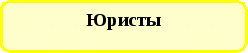 Изучили нормативно-правовую базу.Санитарно-эпидемиологические требования к условиям и организации обучения в общеобразовательных учрежденияхСанитарно-эпидемиологические правила и нормативы СанПиНX. Гигиенические требования к режиму образовательного процесса10.25. На занятиях трудом, предусмотренных образовательной программой, следует чередовать различные по характеру задания. Не следует на уроке выполнять один вид деятельности на протяжении всего времени самостоятельной работы.10.26. Все работы в мастерских и кабинетах домоводства обучающиеся выполняют в специальной одежде (халат, фартук, берет, косынка). При выполнении работ, создающих угрозу повреждения глаз, следует использовать защитные очки.10.27. При организации практики и занятий общественно-полезным трудом обучающихся, предусмотренных образовательной программой, связанных с большой физической нагрузкой (переноска и передвижение тяжестей), необходимо руководствоваться санитарно-эпидемиологическими требованиями к безопасности условий труда работников, не достигших 18-летнего возраста.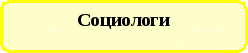 Провели социологический опрос учеников, учителей и родителей в форме анкетирования.Мы задали несколько вопросов одноклассникам:1.Как вы считаете, нужно ли проводить переменки в средних классах? (Да-88%)2.Какие идеи провождения переменок у начальных классов вы можете предложить? (Игра "Ручеек", "Калим-бамба", конкурсы загадок)3.Как можно провести спортивные переменки? (Когда тепло - на стадионе играть в мяч)4. Хотелось бы вам, чтобы на переменках школьники средних классов не просто бегали, а укрепляли здоровье? (Да-76%)5.Как вы думаете, поможет ли проведение спортивных переменок укрепить дружбу между средними и старшими классами? (Да-67%)6. Как вы думаете, помогут школьникам отдохнуть после урока на перемене спортивные организованные игры? (Да-78%)6. Из анкетирования средних школьников разных классов стало известно, что 95% согласны с тем, что спортивная переменка необходима. 90% считают, что такие переменки – время для организованных игр и веселой зарядки, танцев, 65% считают, что можно поиграть и самостоятельно, 85% наших одноклассников ответили, что могут помочь в проведении спортивной переменки.Также подобные анкеты прошли классные руководители и родительский комитет классо.ВЫВОД: Таким образом, мы выяснили, что ученики, учителя и родители нашей школы поддерживают нас.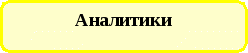 Мы с одноклассниками решили провести среди 7 «А» и 7 «Б» классов лекцию о здоровом образе жизни и научить их некоторым танцам. Ведь сами они не могут организованно проводить перемены, а мы расскажем о том, как важен здоровый образ жизни и найдём безопасные и интересные игры для ребят, что будет способствовать предупреждению травматизма. Мы решили принять участие в данном проекте, т. к. считем, что намного лучше на перемене заняться делом, которое принесет пользу окружающим, чем пустое времяпрепровождение. Ещё мы хотели попробовать себя в чём-то новом и научится работать в команде. К тому же, мы думаем, спортивные занятие очень полезны как для здоровья ребят средних классов, так и для участников проекта . Чтобы организовать перемены, научить ребят из инициативной группы разным играм, научить с пользой проводить досуг. Собрать коллекцию игр для 7 классов, а затем разработать цикл бесед о здоровом образе жизни. Попробовать себя в настоящем деле, продолжить формирование навыков работы в команде.Ожидаемая продукция: организовать перемены, научить ребят из инициативной группы разным играм, чтобы научить малышей с пользой для себя проводить досуг. Собрать коллекцию игр для 7 классов, а затем разработать цикл бесед о здоровом образе жизни. Попробовать себя в настоящем деле, научиться работать в команде.В ходе изучения книг мы узнали, что здоровье – это такое состояние духа, эмоционально – психической и физической сфер жизни человека, которое создает наиболее благоприятные условия для расцвета его личности, его талантов и способностей.- Современные статисты подсчитали, что на 20% здоровье зависит от условий жизни человека (от экологии), еще на 20% - от его наследственности, на 10% - от медицины, а на 50% - от образа жизни.
Таким образом, мы нашли ответ на вопрос «Для чего мы это делаем?»- Чтобы подростки были здоровыми, спортивными, активными.- Чтобы организовать отдых средних школьников в переменки.- А еще, чтобы укрепить дружбу между старшими и средними школьниками.ВЫВОД: Таким образом, мы выяснили, что есть очень много подвижных и интеллектуальных игр, которые с удовольствием примут наши школьники.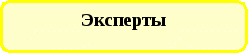 Встретились с представителями власти и с компетентными специалистами.Встреча с директором ГУ СОШ №1 Сыздыковым А. Ж. Мы встретились с директором нашей школы Сыздыковым Азаматом Жанайдаровичем  и рассказали ему о своём проекте. Он одобрил нашу идею и предложил сотрудничать с учителями.ВЫВОД: Таким образом, мы выяснили, к кому можно обратиться за помощью.Каждая группа представила результаты своей работы всем членам штаба проекта на очередном собрании.III. Программа действий, которую предлагает наша команда.Мы поняли, что в школе много желающих помочь нам.После обсуждения всех вариантов, мы выбрали наиболее практичный способ решения проблемы.Также мы определили, с кем мы будем сотрудничать: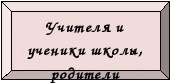 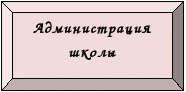 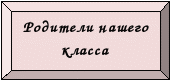 Основные направления, формы и методы нашей работы мы оформили в виде плана действий. Определили ответственных и сроки выполнения.Выбрать ответственных и составить группы :- физкультурников - для проведение физминуток- лекторов – для проведения бесед о здоровье- тьюторов для обучения танцам,- ответственных за музыкуПровести анкетирование среди учителей, учащихся, родителей начальной школы, среди одноклассниковВстретиться с учителями 7-х классов, завучем, медсестрой, с библиотекарем Составить копилку физкультминуток, игр.Выпустить рекламу «Дорогою добра»